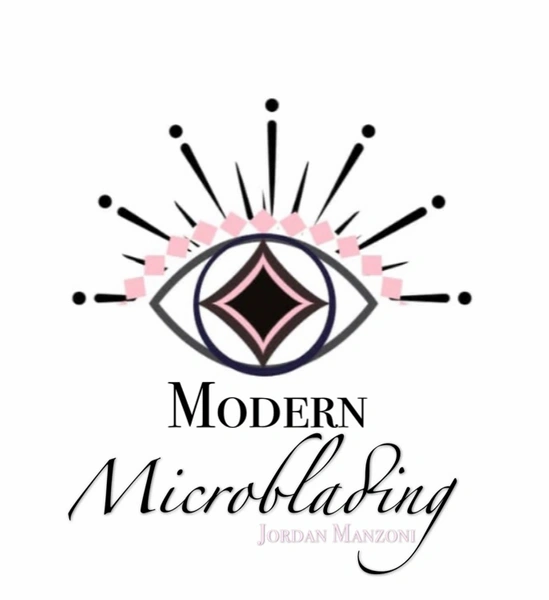 AFTERCAREMicroblading post-care is vital to the appearance and longevity of your new eyebrows. Please read the following and adhere to these suggestions as much as possible. Avoid excessive water, lotion, soap, or makeup around your eyebrow area 7 days after the procedure Itching and flaking appear during the first seven days post procedure. Avoid picking or scratching as it can pull off scabs prematurely and cause patchy results or scarring. This is normal and part of the healing process. After 3 or 4 days wash the microbladed areas with warm water. Apply the Modern Microblading after care solution sparingly using the roller twice daily. Repeat this process for 7 days. I recommend avoiding the following things post procedure. It is a lot and I only expect my clients to do their best. A little common sense in this area goes a long way. Here are my suggestions. Participating in sportsSwimming pools and hot tubsSun tanning or salon tanningExposure to UV/UVA Rays or chemicals as they have been known to cause a shift in color and premature fadingAny type of chemical peel or intense facial procedureDon't pick and peel!! It only will lessen the effects of the microblading procedure.Any tasks involving intense cleaning using chemicalsExcessive drinking of alcoholRiding in open air cars like convertiblesAny touching of the eyebrow without cotton or cleaning priorThe healing process takes from 4-6 weeks depending on each client. Your new eyebrows will go through several phases during the healing cycle. The pigment will appear very unnatural looking immediately after the procedure. The color of the pigment will appear much darker the next day. Your eyebrows may appear lighter than expected before they completely heal. This might give you the impression that color is fading but this is normal. That's the reason why clients schedule a touch up after 6 weeks. Once completely healed, apply a layer of sunscreen when your eyebrows when exposed to the sun.  Sun exposure will cause the color pigment to fade.  When using foundation, avoid the area of your healed eyebrows. If foundation covers healed brows, your eyebrows will appear lighter. You can now enjoy your beautiful new eyebrows. You will simply love your new gorgeous fresh look! 